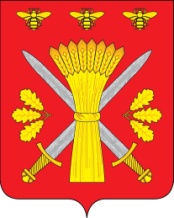 РОССИЙСКАЯ ФЕДЕРАЦИЯОРЛОВСКАЯ ОБЛАСТЬАДМИНИСТРАЦИЯ ТРОСНЯНСКОГО РАЙОНАПОСТАНОВЛЕНИЕОт  08 августа 2022 года                                                                      № 226              с. ТроснаО внесении изменений в постановление от 30.05.2022 года № 142 «Об утверждении технического задания на разработку инвестиционной программы «Приведение качества питьевой воды д. Сомово Троснянского сельского поселения, д. Нижнее Муханово Жерновецкого сельского поселения, с. Тросна ул. Набережная  Троснянского сельского поселения, с. Тросна ул. Школьная  Троснянского сельского поселения Троснянского района Орловской области в соответствии с установленными требованиями на 2022-2028 годы»В соответствии с Федеральным законом от 07.12.2011 года № 416 –ФЗ « О водоснабжении и водоотведении», Федеральным законом от 30.03.1999 года № 52 – ФЗ «О санитарно – эпидемиологическом благополучии населения», постановлением Правительства Российской Федерации от 29.07.2013 года № 641 «Об инвестиционных и производственных программах организаций, осуществляющих деятельность в сфере водоснабжения и водоотведения», СанПин 2.1.3685-21 «Гигиенические нормативы и требования к обеспечению безопасности и (или) безвредности для человека факторов среды обитания», в целях повышения надежности, качества и безопасности водоснабжения потребителей, увеличение пропускной способности и улучшению качества воды путем установки станции по обезжелезиванию воды на скважине № 35 (ГВК- 54203495) с. Сомово Троснянского района, администрация Троснянского района Орловской области  постановляет:1. Внести изменение в постановление от 30.05.2022 года № 142 Об утверждении технического задания на разработку инвестиционной программы «Приведение качества питьевой воды д. Сомово Троснянского сельского поселения, д. Нижнее Муханово Жерновецкого сельского поселения, с. Тросна ул. Набережная  Троснянского сельского поселения, с. Тросна ул. Школьная  Троснянского сельского поселения Троснянского района Орловской области в соответствии с установленными требованиями на 2022-2028 годы».2.  Изложить в п. 2.1. в следующей редакции:п. 2.1. Основная цель разработки и реализации инвестиционной программы «Приведение качества питьевой воды в д. Сомово Троснянского сельского поселения Троснянского района Орловской области в соответствие с установленными требованиями на 2022-2028 годы»  - выполнение мероприятий, направленных на приведения качества питьевой воды в соответствие с СанПиН 2.1.3685-21 «Гигиенические нормативы и требования к обеспечению безопасности и (или) безвредности для человека факторов среды обитания». 3. Изложить в п. 2.2. в следующей редакции:п. 2.2. Задачи разработки Инвестиционной программы:- доведение среднего уровня показателя содержания железа и мутности воды в источниках водоснабжения населения д. Сомово Троснянского сельского поселения Троснянского района Орловской области, до нормативных показателей; - обеспечение бесперебойной подачи качественной воды от источника до потребителя.4. Изложить в п. 2.3. в следующей редакции:п. 2.3. Разработка и последующая реализация инвестиционной программы должны обеспечить повышение надежности, качества и безопасности водоснабжения потребителей,  увеличение пропускной способности и улучшения качества воды путем установки станции по обезжелезиванию воды на скважине № 35 (ГВК – 54203495) д.  Сомово Троснянского сельского поселения Троснянского района Орловской области. 5. Контроль за исполнением настоящего постановления возложить на заместителя Главы администрации по производственно-коммерческой деятельности, начальника отдела архитектуры, строительства и ЖКХ Троснянского района Волкову Н.Н. И.о. Главы района                                                     А.В. Левковский